                                             Christmas Mass Schedule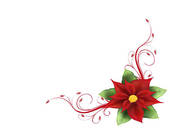 Saturday December 24, 20169:30 am Daily MassChristmas Eve – Saturday December 24, 20166:00pm, 8:00pm, 9:30pm Spanish Mass, 12:00 Midnight MassChristmas Day – Sunday December 25, 20168:30am, 10:00am, 11:30am, 4:45pm No Mass, 6:30pm No MassMonday December 26, 2016 – Boxing Day9:30am Daily Mass – OFFICE CLOSEDTuesday December 27, 2016 9:30am Daily Mass – OFFICE CLOSEDNo AdorationThursday December 29, 20169:30am Daily Mass Friday December 30, 2016The Holy Family of Jesus, Mary and Joseph 7:00pm MassSaturday December 31, 20169:30am Daily MassNew Year’s Eve - Saturday December 31, 2016Holy Day of Obligation – Solemnity of Mary Mother of God5:00pm Anticipatory MassNew Year’s Day - Sunday January 1, 2017Holy Day of Obligation – Solemnity of Mary Mother of God8:30am, 10:00am, 11:30am, 4:45pm No Mass, 6:30pmMonday January 2, 20179:30 am Daily Mass – OFFICE CLOSEDSaturday January 7, 20179:30am Daily MassSaturday January 7, 2017Feast of the Epiphany of Our Lord5:00pm Anticipatory MassSunday January 8, 2017Feast of the Epiphany of Our LordRegular Mass Schedule AppliesMonday January 9, 2017Baptism of Our Lord7:00pm Daily Mass